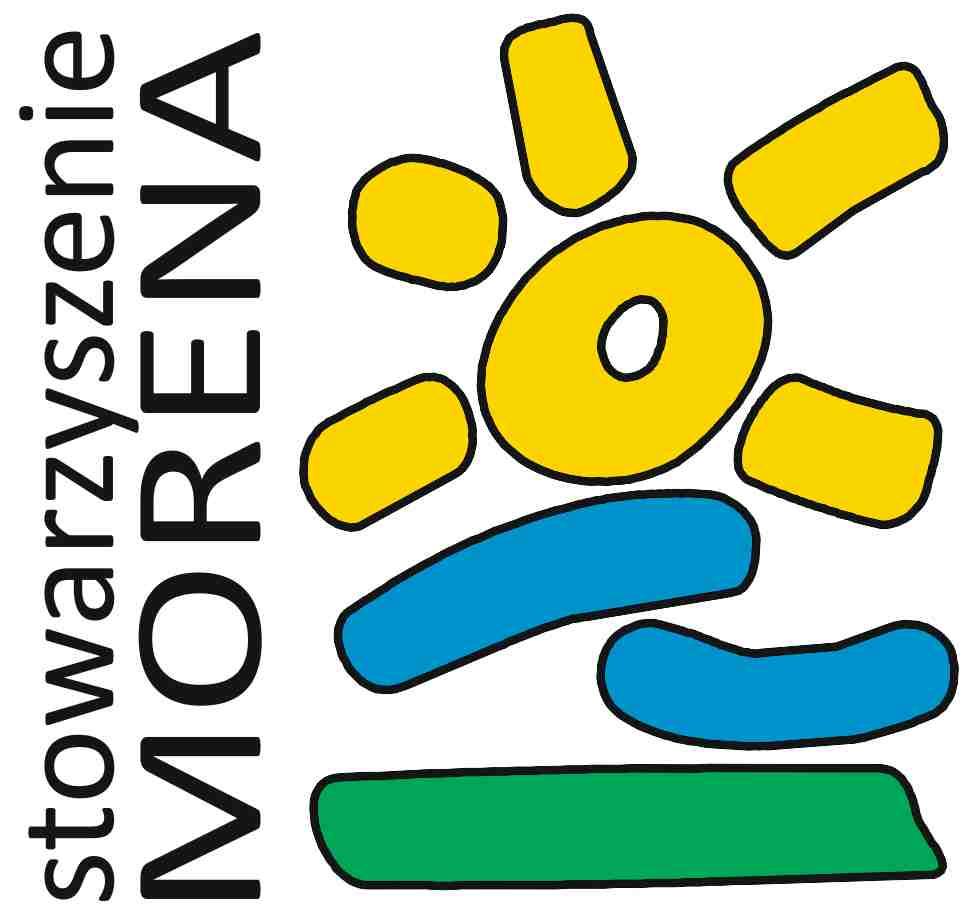 REGULAMIN4. Targi CZAS NA MŁODZIEŻ Gdańsk, Hala AmberEXPOZasady i warunki uczestnictwa w Targach: W Targach mogą wziąć udział tylko osoby wpisane do systemu SL, których opiekun uprzednio zgłosił klasę za pomocą formularza.Stowarzyszenie Morena jako Organizator zastrzega sobie prawo do odmowy przyjęcia zgłoszenia uczestnictwa bez podania przyczyny.Nauczyciele, opiekunowie są zobowiązaniu do pozostania z klasą przez cały czas trwania zajęć oraz biorą odpowiedzialność za dyscyplinę i zachowanie uczniów.Klasa może wziąć udział maksymalnie w 2 warsztatach wymiany doświadczeń, które zaczynają się 15 minut po pełnej godzinie. Nauczyciele odpowiadają za doprowadzenie grupy na warsztat.  Podczas wydarzenia odbędą się konkursy z nagrodami na głównej scenie. Jeżeli wylosowany zwycięzca nie zgłosi się po odbiór nagrody w ciągu 10 minut od momentu wyczytania organizator losuje kolejną osobę. Uczestnictwo w Targach jest równoznaczne z wyrażeniem zgody na wykorzystanie swojego wizerunku w celach promocyjnych przez Stowarzyszenie Morena i MTG. Nauczyciele, opiekunowie są zobowiązaniu do stawienia się w wyznaczonym miejscu przed Halami AmberEXPO w celu odwiezienia do szkoły (jeśli korzystają z przejazdu zapewnionego przez Organizatora).Postanowienia końcowe.Uczestnicy biorący udział w Targach zobowiązani są do stosowania zasad niniejszego regulaminu oraz regulaminów obowiązujących w halach AmberEXPO. Uczestnicy nieprzestrzegający niniejszych warunków mogą zostać usunięci z Targów oraz poniosą prawną i finansową odpowiedzialność za wszelkie szkody poczynione przedsięwzięcia związane ze swoją działalnością. W przypadku okoliczności niezależnych od organizatorów zastrzegamy sobie prawo do odwołania, skrócenia, odłożenia lub częściowego zamknięcia imprezy.W sprawach organizacyjnych Targów prosimy o kontakt z Karoliną Kornas, Magdą Boguską lub Patrykiem Chylewiczem mail: targi@morena.org.pl , lub nr tel. 533 319 887, 515 151 797  lub 533 814 657.